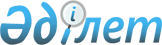 О внесении изменений и дополнений в некоторые решения Правительства Республики Казахстан
					
			Утративший силу
			
			
		
					Постановление Правительства Республики Казахстан от 29 мая 2013 года № 533. Утратило силу постановлением Правительства Республики Казахстан от 25 декабря 2015 года № 1063      Сноска. Утратило силу постановлением Правительства РК от 25.12.2015 № 1063 (вводится в действие со дня его первого официального опубликования).      Правительство Республики Казахстан ПОСТАНОВЛЯЕТ:



      1. Утвердить прилагаемые изменения и дополнения, которые вносятся в некоторые решения Правительства Республики Казахстан.



      2. Настоящее постановление вводится в действие по истечении десяти календарных дней со дня первого официального опубликования.      Премьер-Министр

      Республики Казахстан                       С. Ахметов

Утверждены         

постановлением Правительства 

Республики Казахстан    

от 29 мая 2013 года № 533  

Изменения и дополнения, которые вносятся в некоторые решения

Правительства Республики Казахстан

      1. Утратил силу постановлением Правительства РК от 18.09.2013 № 983 (вводится в действие со дня первого официального опубликования).



      2. Утратил силу постановлением Правительства РК от 25.04.2014 № 400 (вводится в действие по истечении десяти календарных дней после дня его первого официального опубликования).



      3. В постановлении Правительства Республики Казахстан от 25 августа 2011 года № 962 «Об утверждении Правил сертификации и выдачи сертификата летной годности гражданского воздушного судна Республики Казахстан» (САПП Республики Казахстан, 2011 г., № 52, ст. 728):



      в Правилах сертификации и выдачи сертификата летной годности гражданского воздушного судна Республики Казахстан, утвержденных указанным постановлением:



      пункт 8 изложить в следующей редакции:

      «8. Заявка оформляется согласно приложению 1 к настоящим Правилам. К заявке прилагаются следующие документы:

      1) акт проверки технического состояния и определения годности воздушного судна к полетам согласно приложению 2 к настоящим Правилам;

      2) копии договоров об аренде и приемо-сдаточного акта, если воздушное судно арендуется;

      3) копия свидетельства о государственной регистрации воздушного судна;

      4) предварительное заключение к сертификационному обследованию в виде акта оценки о годности к эксплуатации гражданского воздушного судна согласно приложению 4 к настоящим Правилам.

      Все вышеуказанные копии документов заверяются подписью и печатью заявителя, а в случае представления документов в электронном виде копии не заверяются подписью и печатью заявителя.».

Приложение       

к постановлению Правительства 

Республики Казахстан  

от 29 мая 2013 года № 533  Утвержден          

постановлением Правительства 

Республики Казахстан     

от 13 сентября 2012 года № 1195 Стандарт государственной услуги

«Выдача сертификата летной годности гражданского

воздушного судна» 1. Общие положения      Сноска. Приложение утратило силу постановлением Правительства РК от 25.04.2014 № 400 (вводится в действие по истечении десяти календарных дней после дня его первого официального опубликования).
					© 2012. РГП на ПХВ «Институт законодательства и правовой информации Республики Казахстан» Министерства юстиции Республики Казахстан
				